T.C.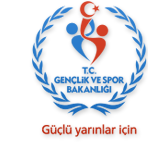 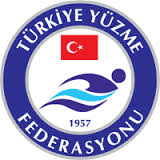 		GENÇLİKVE SPOR BAKANLIĞIGENÇLİK HİZMETLERİ SPOR İL MÜDÜRLÜĞÜANKARA YÜZME FEDERASYONU İL TEMSİLCİLİĞİ’NİN 2018-2019 YILI FAALİYET PROGRAMI AÇIKLAMALAR	:Yukarıda yazılı tüm yüzme müsabakalara katılacak kulüp ve sporcu listeleri ilan edilen tarihte yarışma sekreterliğine, yarışma talimatında duyurulan program kullanılarak mail adreslerine gönderilecektir.Yukarıda yazılı tüm yüzme müsabakalarının tarih, yer ve yaş grupları Tertip komitesinin alacağı ek karar ile değiştirilebilecek ve tertip komitesi kararı ile yarış iptali yapılabilecektir. Ayrıca Tertip Komitesince ek karar ile ilave müsabaka konulabilecek olup kulüplere mail olarak bildirilecektir.Tüm il yüzme müsabakalarında lisans aranacaktır. (tertip komitesinin alacağı ek karar ile teşvik müsabakalarında lisansı olmayan sporcularda veli muvafakatı, nüfus cüzdanı ve sağlık raporu aranacaktır.)Türkiye Şampiyonaları dışındaki faaliyetlere sadece Ankara ilinde tescili bulunan spor kulüpleri ve ilinde seçme yapamayan iller tertip komitesi kararı ile katılabilecektir.Tüm yarışların talimat ve programları kulüplerimize  mail aracılığıyla duyurulacaktır.6. Akreditasyon yaptırmayan spor kulüpleri müsabakalara alınmayacaktır.Gürsel UZUNCA							Kutluğhan Özkan						Nezihi ÖNAY						Emrah Eter							Aytaç AlaydinYüzme Tertip Komitesi Başkanı			Yüz.Fed.Tem.							İl Hakem Kom Bşk.Yrd.			Ter.Kom.Üye						Ter.Kom.ÜyeSpor Şube Müdürü							Ter.Kom.Üye							Ter.Kom.Üye						İmza								İmzaİmza										İmza									İmzaNOFAALİYETİN ADITARİHİYERİYAŞ GRUPLARISGM Anadolu Yıldızlar Ligi İl Karmaları ve 11-12 Yaş il içi Vize Seçme Müsabakası11-12-13 Ocak  2019Eryaman2005-2006-2007-2008 Bayan/ErkekOKUL SPORLARI MEB Gençler Ankara Yüzme Şampiyonası16-17 Ocak 2019Muhtelif2001-2002-2003-2004 Bayan/ErkekKüçükler Ankara Yüzme Şampiyonası08-09-10 Şubat 2019Muhtelif2009-2010-2011 Bayan/ErkekTurkcell Türkiye Uzun Kulvar Türkiye Şampiyonası ve Milli Takımlar Seçme Baraj Müsabakası02-03 Mart 2019Eryaman2006+  Bayan/ErkekOKUL SPORLARI MEB Küçükler Ankara İl Birinciliği19-21 Mart 2019Eryaman2007-2008 Bayan/ErkekOKUL SPORLARI MEB Yıldızlar Ankara İl Seçme Yarışları26-27-28 Mart 2019Eryaman01.09.2004-2005-2006 Bayan/Erkek23 Nisan Ankara Yüzme Şenliği19-20-21 Nisan 2019Muhtelif2009-2010-2011-2012 Bayan/ErkekOKUL SPORLARI MEB Minikler (A) İl Birinciliği21-22 Mayıs 2019Eryaman2009-2010 Bayan/ErkekOKUL SPORLARI MEB Minikler (B) İl Birinciliği23 Mayıs 2019Eryaman2011-2012 Bayan/ErkekUlusal Gelişim 11-12 Yaş Vize Müsabakası25-26 Mayıs 209Eryaman2007-2008 Bayan/ErkekAnkara Kulüpler Arası İl Birinciliği ve 11-12 Yaş 4. Vize Müsabakası27-28-29-30 Haziran 2019Eryaman2009+ Bayan/Erkek29 Ekim Cumhuriyet Bayramı ve Milli Takım Seçme Baraj MüsabakasıEkim 2019Muhtelif2006+ Bayan/ErkekAtatürk’ü Anma Yüzme Yarışları09-10 Kasım 2019Muhtelif2009-2010-2011-2012 Bayan/ErkekYıldız-Açık Yaş Türkiye Şampiyonaları Ankara SeçmesiAralık 2019Eryaman2005+ Bayan/ErkekYüzme Hakem Gelişim SemineriEkim 2019Ankara